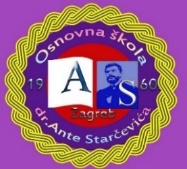 Osnovna škola dr. Ante StarčevićaZagreb, Sv. Leopolda Mandića 55Tel: 2851 - 615, 2852 - 351 Fax: 2950 - 606 E-mail: skola@os-astarcevica-zg.skole.hrKLASA: 007-01/24-01/03URBROJ: 251-135/10-24-1Zagreb, 01.03.2024.               ČLANOVIMA ŠKOLSKOG ODBORA 				                     Obavijest putem e-maila - oglasna pločaTemeljem članka 12. Poslovnika o radu Školskog odbora sazivam redovitu 36. sjednicu Školskog odbora koja će se održati 05.03.2024. godine (utorak) u 18,30 sati u školskoj knjižnici.Za sjednicu predlažem sljedeći                                                                 DNEVNI RED:Imenovanje zapisničara sjedniceVerifikacija zapisnika 35. sjedniceSuglasnost za zasnivanje radnog odnosa:            1. učitelj/ica razredne nastave u produženom boravku – puno određeno                radno vrijeme           2. natječaj za učitelja/icu matematike – puno određeno radno vrijeme – nitko                se nije odazvao na testiranje 4.  Izmjene Godišnjeg plana i programa 2023./2024.5.  Izmjena Pravilnika o postupku nabave roba, radova i usluga jednostavne nabave6.  Razno                                                                         Predsjednica Školskog odbora                                                                          Tajana Uroić, mag. prim. educ.